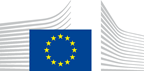 VACANCY NOTICESECONDED NATIONAL EXPERT TO THE EUROPEAN COMMISSION1.	Nature of the tasksEurostat Unit G1's mission is to be the leading provider of efficient, effective and modern statistical infrastructure for high quality European Business and Trade Statistics. The unit is responsible for the Directorate's financial cell, the EuroGroups Register (EGR), the coordination of National Statistical Business Registers and activities related to Multinational Enterprise Groups. The unit has 24 staff members, a friendly, multicultural and dynamic group of colleagues. The person to be selected would support the work ongoing related to addressing the challenges of globalisation on business statistics, especially related to the correct reflection of the activities and understanding of Multinational Enterprise Groups (MNEs). The European Statistical System Committee has outlined work strands on addressing the implications of globalisation on statistics. In particular, Unit G1 is leading the work in ensuring consistency of data on MNEs and reflecting their group structure correctly in statistical business registers and in the EGR. Unit G1will be further developing quality controls e.g. to ensure consistency of EGR data and results of European Profiling and new statistical output on MNEs. EGR development and promotion are the key activities in this context. The successful candidate will, under the supervision of the responsible Commission official:contribute to the implementation of the strategy for addressing MNEs in a systematic way, in particular in relation to the European Profiling programme, EuroGroups Register, Early Warning System, Large Cases Units and in cooperation with National Accounts;analyse the quality of the EGR input data and its consistency with other MNE information availableanalyse the EGR process and output frameprepare dissemination products on MNEs mainly on the basis of EGRcontribute to the investigation of new MNE related data sourcescontribute to international initiatives and cooperation in the area of globalisation and statistical business registersparticipate and contribute to internal and external meetingsThe work includes:intensive interaction within the Unit, the Directorate and other Eurostat stakeholders, like the National Accounts;collaboration with business and macro-economic statistics/business register/statistical unit experts in the Member States and EEA/EFTA countries;collaboration with international agencies and European Commission Directorates General as regards statistical business registers and MNEs;providing material for working groups and other ESS meetings and making presentations;participation in external meetings.2.	Main qualificationsa) Eligibility criteriaThe following eligibility criteria must be fulfilled by the candidate in order to be seconded to the Commission. Consequently, the candidate who does not fulfil all of these criteria will be automatically eliminated from the selection process.•	Professional experience: at least three years of professional experience in administrative, legal, scientific, technical, advisory or supervisory functions which are equivalent to those of function group AD;•	Seniority: candidates must have at least one year seniority with their employer, that means having worked for an eligible employer as described in Art. 1 of the SNE decision on a permanent or contract basis for at least one year before the secondment; •	Linguistic skills: thorough knowledge of one of the EU languages and a satisfactory knowledge of another EU language to the extent necessary for the performance of the duties. SNE from a third country must produce evidence of a thorough knowledge of one EU language necessary for the performance of his duties.b)	Selection criteriaDiploma - university degree or - professional training or professional experience of an equivalent level  in the field(s) : statistics / economics or equivalent.Professional experienceThe candidate should have at least 3 years of experience in Business Statistics, Business Registers or in National Accounts and proven coordination and communication skills and experience in working in a complex environment of many different stakeholders. Experience in the fields of Business Registers or EGR use or in ensuring consistency of statistics on large multinationals would be required. Experience in analysing large data sets, in producing different types of dissemination products and in Informatics Technologies will be considered an asset.Language(s) necessary for the performance of dutiesGood knowledge of English, both oral and written.3.	Submission of applications and selection procedureCandidates should send their application according to the Europass CV format (http://europass.cedefop.europa.eu/en/documents/curriculum-vitae) in English, French or German only to the Permanent Representation / Diplomatic Mission to the EU of their country, which will forward it to the competent services of the Commission within the deadline fixed by the latter. The CV must mention the date of birth and the nationality of the candidate. Not respecting this procedure or deadlines will automatically invalidate the application.Candidates are asked not to add any other documents (such as copy of passport, copy of degrees or certificate of professional experience, etc.). If necessary, these will be requested at a later stage. Candidates will be informed of the follow-up of their application by the unit concerned.4.	Conditions of the secondmentThe secondment will be governed by the Commission Decision C(2008)6866 of 12/11/2008 laying down rules on the secondment to the Commission of national experts and national experts in professional training (SNE Decision).The SNE will remain employed and remunerated by his/her employer during the secondment. He/she will equally remain covered by the national social security system. Unless for cost-free SNE, allowances may be granted by the Commission to SNE fulfilling the conditions provided for in Art. 17 of the SNE decision. During the secondment, SNE are subject to confidentiality, loyalty and absence of conflict of interest obligations, as provided for in Art. 6 and 7 of the SNE Decision.If any document is inexact, incomplete or missing, the application may be cancelled.Staff posted in a European Union Delegation are required to have a security clearance (up to SECRET UE/EU SECRET level according to Commission Decision (EU, Euratom) 2015/444 of 13 March 2015, OJ L 72, 17.03.2015, p. 53).The selected candidate has the obligation to launch the vetting procedure before getting the secondment confirmation.5.	Processing of personal dataThe selection, secondment and termination of the secondment of a national expert requires the Commission (the competent services of DG HR, DG BUDG, PMO and the DG concerned) to process personal data concerning the person to be seconded, under the responsibility of the Head of Unit of DG HR.DDG.B4. The data processing is subject to the SNE Decision as well as the Regulation (EU) 2018/1725. Data is kept by the competent services for 10 years after the secondment (2 years for not selected or not seconded experts).You have specific rights as a ‘data subject’ under Chapter III (Articles 14-25) of Regulation (EU) 2018/1725, in particular the right to access, rectify or erase your personal data and the right to restrict the processing of your personal data. Where applicable, you also have the right to object to the processing or the right to data portability.You can exercise your rights by contacting the Data Controller, or in case of conflict the Data Protection Officer. If necessary, you can also address the European Data Protection Supervisor. Their contact information is given below.Contact informationThe Data ControllerIf you would like to exercise your rights under Regulation (EU) 2018/1725, or if you have comments, questions or concerns, or if you would like to submit a complaint regarding the collection and use of your personal data, please feel free to contact the Data Controller, HR.DDG.B.4, HR-MAIL-B4@ec.europa.eu.The Data Protection Officer (DPO) of the CommissionYou may contact the Data Protection Officer (DATA-PROTECTION-OFFICER@ec.europa.eu) with regard to issues related to the processing of your personal data under Regulation (EU) 2018/1725.The European Data Protection Supervisor (EDPS)You have the right to have recourse (i.e. you can lodge a complaint) to the European Data Protection Supervisor (edps@edps.europa.eu) if you consider that your rights under Regulation (EU) 2018/1725 have been infringed as a result of the processing of your personal data by the Data Controller.To the attention of candidates from third countries: your personal data can be used for necessary checks.Post identification:(DG-DIR-UNIT)ESTAT-G-1Head of Unit:Email address:Telephone:Number of available posts:Suggested taking up duty:Suggested initial duration:Place of secondment:Merja RantalaMerja.Rantala@ec.europa.eu +352 4301 3608013rd quarter 2021 2 years1 Brussels   Luxemburg   Other: ……………..    With allowances                     Cost-freeThis vacancy notice is also open to    the following EFTA countries :
	 Iceland   Liechtenstein   Norway   Switzerland
	 EFTA-EEA In-Kind agreement (Iceland, Liechtenstein, Norway)
    the following third countries:
    the following intergovernmental organisations:This vacancy notice is also open to    the following EFTA countries :
	 Iceland   Liechtenstein   Norway   Switzerland
	 EFTA-EEA In-Kind agreement (Iceland, Liechtenstein, Norway)
    the following third countries:
    the following intergovernmental organisations: